Муниципальное бюджетное  общеобразовательное учреждениеКромского  района  Орловской области«Кромская средняя общеобразовательная школа»303200,Орловская область, п.Кромы, ул.30лет Победы, д.39Тел. (48643) 2-11   Е-mail: srshkola2012@ya.ru 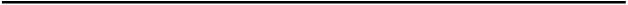 ПРИКАЗПриказ от 28.09.2021 г.                                                                                  № _35/1-ОШД«О создании  Центра образования цифровогои гуманитарного профилей «Точка роста»           Руководствуясь распоряжением Министерства Просвещения России от 12.01.2021 № Р-6 «Об утверждении методических рекомендаций по созданию и функционированию в общеобразовательных организациях, расположенных в сельской местности и малых городах, центров образования естественно-научной и технологической направленностей», на основании приказа Департамента образования Орловской области от 16.10.2020 № 645-Р  «ОБ УТВЕРЖДЕНИИ КОМПЛЕКСА МЕР ("ДОРОЖНОЙ КАРТЫ") ПО СОЗДАНИЮ И ФУНКЦИОНИРОВАНИЮ ЦЕНТРОВ ОБРАЗОВАНИЯ ЕСТЕСТВЕННО-НАУЧНОЙ И ТЕХНОЛОГИЧЕСКОЙ НАПРАВЛЕННОСТЕЙ "ТОЧКА РОСТА", МИНИМАЛЬНЫХ ИНДИКАТОРОВ И ПОКАЗАТЕЛЕЙ РЕАЛИЗАЦИИ МЕРОПРИЯТИЯ ПО СОЗДАНИЮ И ФУНКЦИОНИРОВАНИЮ ЦЕНТРОВ ОБРАЗОВАНИЯ ЕСТЕСТВЕННО-НАУЧНОЙ И ТЕХНОЛОГИЧЕСКОЙ НАПРАВЛЕННОСТЕЙ "ТОЧКА РОСТА", ПРЕДПОЛАГАЕМОЙ СЕТИ ЦЕНТРОВ ОБРАЗОВАНИЯ ЕСТЕСТВЕННО-НАУЧНОЙ И ТЕХНОЛОГИЧЕСКОЙ НАПРАВЛЕННОСТЕЙ "ТОЧКА РОСТА"(с изменениями на 15 января 2021 года)», с целью организации работы по созданию и функционированию в МБОУ  «Кромская СОШ» Центра образования цифрового и гуманитарного профилей «Точка роста» (далее - Центр)             ПРИКАЗЫВАЮ:1.	Создать 01.10.2021 г. Центр образования цифрового и гуманитарного профилей «Точка роста» как структурное подразделение на базе МБОУ «Кромская СОШ» (далее - Центр и ОУ соответственно), осуществляющего образовательную деятельность по
основным общеобразовательным программам и расположенного в сельской местности и малых городах, направленный на формирование современных компетенций и навыков у обучающихся, в том числе по предметным областям «Физика», «Биология», «Химия».2.	Общее руководство Центром оставляю за собой. Непосредственным руководителем Центра образования цифрового и гуманитарного профилей «Точка роста» назначить Вершинина А.С. учителя физики.3. Создать рабочую группу в следующем составе:-   Лёвин Ф.Л., директор школы;Вершинин А.С., учитель физики;Третьякову Н.В., учителя химии;Матвееву Л.А., учителя биологии.4.Членам рабочей группы разработать:           - План первоочередных мероприятий (дорожная карта) по созданию и функционированию центра образования  цифрового и гуманитарного профилей «Точка роста» при МБОУ «Кромская СОШ»;         - Медиаплан по информационному сопровождению создания Центра образования цифрового и гуманитарного профилей «Точка роста» на 2021-2022 учебный год;         - Положение о деятельности Центра образования цифрового и гуманитарного профилей «Точка роста»;          - Индикативные показатели;          - Должностные инструкции: руководителя Центра, учителя физики ,химии биологии;           -  Штатное расписание Центра образования цифрового и гуманитарного профилей «Точка роста»;        - Порядок решения вопросов материально-технического и имущественного характера центра образования цифрового и гуманитарного профилей «Точка роста»;         - План учебно-воспитательных, внеурочных и социокультурных  мероприятий в Центре.         5. Контроль над выполнением данного приказа оставляю за собой.Директор школы__________________Ф.Л.Лёвин          С приказом ознакомлены и согласны:    _______________ Вершинин А.С.                                                   _______________Третьякова Н.В.                                                   ________________Матвеева Л.А.